常州大学科教城校区公寓、楼宇部分窗帘更换项目报价单注：1.报价方需现场踏勘。报价方对报价单中涉及到的面积、尺寸、数量等一切数据若有异议，务必在投标前提出异议，一旦报价视同认可。2.报价方所做的一切推断、推论与学校无关。 报价单位名称（盖章）：                         报价单位负责人姓名：               报价单位负责人联系电话：                报价时间：                             窗帘尺寸(宽*高)数量（个）示意图单价金额备注150*280cm356（颜色花型中标以后由甲方确定）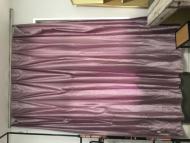 3号楼178个房间，1个房间2片窗帘220*275cm480（颜色花型中标以后由甲方确定）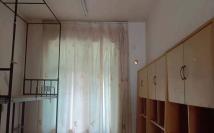 研三楼240个房间，1个房间2片窗帘260*350cm174（颜色花型中标以后由甲方确定）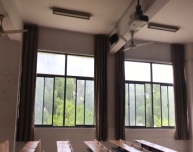 教学主楼87扇窗户，1扇窗户2片窗帘260*350cm184（颜色花型中标以后由甲方确定）教学辅楼92扇窗户，1扇窗户2片窗帘总价合计总价合计